提醒的話：1. 請同學詳細填寫，這樣老師較好做統整，學弟妹也較清楚你提供的意見，謝謝！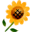 2. 甄選學校、科系請填全名；甄選方式與過程內容書寫不夠請續寫背面。         3. 可直接上輔導處網站https://sites.google.com/a/yphs.tw/yphsc/「甄選入學」區下載本表格，    以電子檔郵寄至yphs316@gmail.com信箱，感謝你！　　　　　              甄選學校甄選學校輔仁大學輔仁大學輔仁大學輔仁大學甄選學系甄選學系歷史系歷史系學生學測分數國英數社自總■大學個人申請□科技校院申請入學□軍事校院□特殊選才■大學個人申請□科技校院申請入學□軍事校院□特殊選才■大學個人申請□科技校院申請入學□軍事校院□特殊選才■正取□備取□未錄取■正取□備取□未錄取學測分數1113514548■大學個人申請□科技校院申請入學□軍事校院□特殊選才■大學個人申請□科技校院申請入學□軍事校院□特殊選才■大學個人申請□科技校院申請入學□軍事校院□特殊選才■正取□備取□未錄取■正取□備取□未錄取甄選方式與過程■學測佔(    40   %)國文*（    ），英文*（    ），數學*（    ），社會*（    ），自然*（    ）■面試佔(   50   %)一、形式：（教授：學生）人數=（  3：3  ），方式： 團體面試           二、題目：1.未來是否想研究俄國史?(針對審查資料)2.中華民國北洋政府隻五色旗之涵義?(針對審查資料)3.為何五色旗不再作為中華民國國旗?(針對審查資料)4.什麼是歷史?5.大學四年安排?6.未來就業規劃?■審查資料佔(   10  %)  或  □術科實作佔(     %)  或  □小論文佔(     %)□其他佔(     %)，請註明其他方式，如：面談與認識本系■學測佔(    40   %)國文*（    ），英文*（    ），數學*（    ），社會*（    ），自然*（    ）■面試佔(   50   %)一、形式：（教授：學生）人數=（  3：3  ），方式： 團體面試           二、題目：1.未來是否想研究俄國史?(針對審查資料)2.中華民國北洋政府隻五色旗之涵義?(針對審查資料)3.為何五色旗不再作為中華民國國旗?(針對審查資料)4.什麼是歷史?5.大學四年安排?6.未來就業規劃?■審查資料佔(   10  %)  或  □術科實作佔(     %)  或  □小論文佔(     %)□其他佔(     %)，請註明其他方式，如：面談與認識本系■學測佔(    40   %)國文*（    ），英文*（    ），數學*（    ），社會*（    ），自然*（    ）■面試佔(   50   %)一、形式：（教授：學生）人數=（  3：3  ），方式： 團體面試           二、題目：1.未來是否想研究俄國史?(針對審查資料)2.中華民國北洋政府隻五色旗之涵義?(針對審查資料)3.為何五色旗不再作為中華民國國旗?(針對審查資料)4.什麼是歷史?5.大學四年安排?6.未來就業規劃?■審查資料佔(   10  %)  或  □術科實作佔(     %)  或  □小論文佔(     %)□其他佔(     %)，請註明其他方式，如：面談與認識本系■學測佔(    40   %)國文*（    ），英文*（    ），數學*（    ），社會*（    ），自然*（    ）■面試佔(   50   %)一、形式：（教授：學生）人數=（  3：3  ），方式： 團體面試           二、題目：1.未來是否想研究俄國史?(針對審查資料)2.中華民國北洋政府隻五色旗之涵義?(針對審查資料)3.為何五色旗不再作為中華民國國旗?(針對審查資料)4.什麼是歷史?5.大學四年安排?6.未來就業規劃?■審查資料佔(   10  %)  或  □術科實作佔(     %)  或  □小論文佔(     %)□其他佔(     %)，請註明其他方式，如：面談與認識本系■學測佔(    40   %)國文*（    ），英文*（    ），數學*（    ），社會*（    ），自然*（    ）■面試佔(   50   %)一、形式：（教授：學生）人數=（  3：3  ），方式： 團體面試           二、題目：1.未來是否想研究俄國史?(針對審查資料)2.中華民國北洋政府隻五色旗之涵義?(針對審查資料)3.為何五色旗不再作為中華民國國旗?(針對審查資料)4.什麼是歷史?5.大學四年安排?6.未來就業規劃?■審查資料佔(   10  %)  或  □術科實作佔(     %)  或  □小論文佔(     %)□其他佔(     %)，請註明其他方式，如：面談與認識本系■學測佔(    40   %)國文*（    ），英文*（    ），數學*（    ），社會*（    ），自然*（    ）■面試佔(   50   %)一、形式：（教授：學生）人數=（  3：3  ），方式： 團體面試           二、題目：1.未來是否想研究俄國史?(針對審查資料)2.中華民國北洋政府隻五色旗之涵義?(針對審查資料)3.為何五色旗不再作為中華民國國旗?(針對審查資料)4.什麼是歷史?5.大學四年安排?6.未來就業規劃?■審查資料佔(   10  %)  或  □術科實作佔(     %)  或  □小論文佔(     %)□其他佔(     %)，請註明其他方式，如：面談與認識本系■學測佔(    40   %)國文*（    ），英文*（    ），數學*（    ），社會*（    ），自然*（    ）■面試佔(   50   %)一、形式：（教授：學生）人數=（  3：3  ），方式： 團體面試           二、題目：1.未來是否想研究俄國史?(針對審查資料)2.中華民國北洋政府隻五色旗之涵義?(針對審查資料)3.為何五色旗不再作為中華民國國旗?(針對審查資料)4.什麼是歷史?5.大學四年安排?6.未來就業規劃?■審查資料佔(   10  %)  或  □術科實作佔(     %)  或  □小論文佔(     %)□其他佔(     %)，請註明其他方式，如：面談與認識本系■學測佔(    40   %)國文*（    ），英文*（    ），數學*（    ），社會*（    ），自然*（    ）■面試佔(   50   %)一、形式：（教授：學生）人數=（  3：3  ），方式： 團體面試           二、題目：1.未來是否想研究俄國史?(針對審查資料)2.中華民國北洋政府隻五色旗之涵義?(針對審查資料)3.為何五色旗不再作為中華民國國旗?(針對審查資料)4.什麼是歷史?5.大學四年安排?6.未來就業規劃?■審查資料佔(   10  %)  或  □術科實作佔(     %)  或  □小論文佔(     %)□其他佔(     %)，請註明其他方式，如：面談與認識本系■學測佔(    40   %)國文*（    ），英文*（    ），數學*（    ），社會*（    ），自然*（    ）■面試佔(   50   %)一、形式：（教授：學生）人數=（  3：3  ），方式： 團體面試           二、題目：1.未來是否想研究俄國史?(針對審查資料)2.中華民國北洋政府隻五色旗之涵義?(針對審查資料)3.為何五色旗不再作為中華民國國旗?(針對審查資料)4.什麼是歷史?5.大學四年安排?6.未來就業規劃?■審查資料佔(   10  %)  或  □術科實作佔(     %)  或  □小論文佔(     %)□其他佔(     %)，請註明其他方式，如：面談與認識本系■學測佔(    40   %)國文*（    ），英文*（    ），數學*（    ），社會*（    ），自然*（    ）■面試佔(   50   %)一、形式：（教授：學生）人數=（  3：3  ），方式： 團體面試           二、題目：1.未來是否想研究俄國史?(針對審查資料)2.中華民國北洋政府隻五色旗之涵義?(針對審查資料)3.為何五色旗不再作為中華民國國旗?(針對審查資料)4.什麼是歷史?5.大學四年安排?6.未來就業規劃?■審查資料佔(   10  %)  或  □術科實作佔(     %)  或  □小論文佔(     %)□其他佔(     %)，請註明其他方式，如：面談與認識本系■學測佔(    40   %)國文*（    ），英文*（    ），數學*（    ），社會*（    ），自然*（    ）■面試佔(   50   %)一、形式：（教授：學生）人數=（  3：3  ），方式： 團體面試           二、題目：1.未來是否想研究俄國史?(針對審查資料)2.中華民國北洋政府隻五色旗之涵義?(針對審查資料)3.為何五色旗不再作為中華民國國旗?(針對審查資料)4.什麼是歷史?5.大學四年安排?6.未來就業規劃?■審查資料佔(   10  %)  或  □術科實作佔(     %)  或  □小論文佔(     %)□其他佔(     %)，請註明其他方式，如：面談與認識本系心得與建議◎審查資料製作建議：1.內容盡可能簡單並凸顯對根系之熱誠，與歷史相關者皆可2.可諮詢師長建議<審查資料亦可由師長行閱讀，以聽取建議◎整體準備方向與建議：1.可諮詢師長建議2.口試時說話盡可能保持從容3.如果慎查資料的內容與歷史相關，建議其資訊得查詢更詳細，包括少許課程未交受的知識可以藉由維基百科查詢，若是史書則更佳。◎審查資料製作建議：1.內容盡可能簡單並凸顯對根系之熱誠，與歷史相關者皆可2.可諮詢師長建議<審查資料亦可由師長行閱讀，以聽取建議◎整體準備方向與建議：1.可諮詢師長建議2.口試時說話盡可能保持從容3.如果慎查資料的內容與歷史相關，建議其資訊得查詢更詳細，包括少許課程未交受的知識可以藉由維基百科查詢，若是史書則更佳。◎審查資料製作建議：1.內容盡可能簡單並凸顯對根系之熱誠，與歷史相關者皆可2.可諮詢師長建議<審查資料亦可由師長行閱讀，以聽取建議◎整體準備方向與建議：1.可諮詢師長建議2.口試時說話盡可能保持從容3.如果慎查資料的內容與歷史相關，建議其資訊得查詢更詳細，包括少許課程未交受的知識可以藉由維基百科查詢，若是史書則更佳。◎審查資料製作建議：1.內容盡可能簡單並凸顯對根系之熱誠，與歷史相關者皆可2.可諮詢師長建議<審查資料亦可由師長行閱讀，以聽取建議◎整體準備方向與建議：1.可諮詢師長建議2.口試時說話盡可能保持從容3.如果慎查資料的內容與歷史相關，建議其資訊得查詢更詳細，包括少許課程未交受的知識可以藉由維基百科查詢，若是史書則更佳。◎審查資料製作建議：1.內容盡可能簡單並凸顯對根系之熱誠，與歷史相關者皆可2.可諮詢師長建議<審查資料亦可由師長行閱讀，以聽取建議◎整體準備方向與建議：1.可諮詢師長建議2.口試時說話盡可能保持從容3.如果慎查資料的內容與歷史相關，建議其資訊得查詢更詳細，包括少許課程未交受的知識可以藉由維基百科查詢，若是史書則更佳。◎審查資料製作建議：1.內容盡可能簡單並凸顯對根系之熱誠，與歷史相關者皆可2.可諮詢師長建議<審查資料亦可由師長行閱讀，以聽取建議◎整體準備方向與建議：1.可諮詢師長建議2.口試時說話盡可能保持從容3.如果慎查資料的內容與歷史相關，建議其資訊得查詢更詳細，包括少許課程未交受的知識可以藉由維基百科查詢，若是史書則更佳。◎審查資料製作建議：1.內容盡可能簡單並凸顯對根系之熱誠，與歷史相關者皆可2.可諮詢師長建議<審查資料亦可由師長行閱讀，以聽取建議◎整體準備方向與建議：1.可諮詢師長建議2.口試時說話盡可能保持從容3.如果慎查資料的內容與歷史相關，建議其資訊得查詢更詳細，包括少許課程未交受的知識可以藉由維基百科查詢，若是史書則更佳。◎審查資料製作建議：1.內容盡可能簡單並凸顯對根系之熱誠，與歷史相關者皆可2.可諮詢師長建議<審查資料亦可由師長行閱讀，以聽取建議◎整體準備方向與建議：1.可諮詢師長建議2.口試時說話盡可能保持從容3.如果慎查資料的內容與歷史相關，建議其資訊得查詢更詳細，包括少許課程未交受的知識可以藉由維基百科查詢，若是史書則更佳。◎審查資料製作建議：1.內容盡可能簡單並凸顯對根系之熱誠，與歷史相關者皆可2.可諮詢師長建議<審查資料亦可由師長行閱讀，以聽取建議◎整體準備方向與建議：1.可諮詢師長建議2.口試時說話盡可能保持從容3.如果慎查資料的內容與歷史相關，建議其資訊得查詢更詳細，包括少許課程未交受的知識可以藉由維基百科查詢，若是史書則更佳。◎審查資料製作建議：1.內容盡可能簡單並凸顯對根系之熱誠，與歷史相關者皆可2.可諮詢師長建議<審查資料亦可由師長行閱讀，以聽取建議◎整體準備方向與建議：1.可諮詢師長建議2.口試時說話盡可能保持從容3.如果慎查資料的內容與歷史相關，建議其資訊得查詢更詳細，包括少許課程未交受的知識可以藉由維基百科查詢，若是史書則更佳。◎審查資料製作建議：1.內容盡可能簡單並凸顯對根系之熱誠，與歷史相關者皆可2.可諮詢師長建議<審查資料亦可由師長行閱讀，以聽取建議◎整體準備方向與建議：1.可諮詢師長建議2.口試時說話盡可能保持從容3.如果慎查資料的內容與歷史相關，建議其資訊得查詢更詳細，包括少許課程未交受的知識可以藉由維基百科查詢，若是史書則更佳。E-mail手機